Construcción Del Saber.Observación: En estas clases aprendí mucho ya que comprendí cosas nuevas, aprendí que es la masa, el peso, el volumen y la densidad. Entendí como se media y pesaba cada una de estas observe y experimente más por medio de los experimentos gracias a que estos nos ayudan más a saber muy bien de que trata cada cosa.Determinación del problema:-Mí problema fue aprender a medir con el dinamómetro ya que este no lo logre a comprender muy bien, aunque su manejo y funcionamiento era muy sencillo.Mis hipótesis:-Lograr conversar con la profesora para que me explicara de una mejor manera.-Leer y releer mi investigación acerca del dinamómetro para realizar bien la actividad.Teoría o recolección de datos:Gracias a las guías y su información brindada pudimos quedar con un muy buen aprendizaje de todo lo que es la materia y todos sus instrumentos. También gracias a las muy buenas explicaciones de la profesora comprendimos todo lo que complementa la materia.Experimentación:Con elementos o instrumentos prestados en el laboratorio pudimos realizar unas actividades que nos enriquecieron mas el saber y gracias a estas pudimos aprender a manejar más afondo los instrumentos del laboratorio.Ley:Con los experimento pudimos complementar tanto las actividades como nuestros aprendizajes.Publicación de resultados:En las guías la profesora vera y verificara lo aprendido en clase y también por medio de lo que le mostramos durante la clase que estuvimos trabajando con los elementos del laboratorio y también por medio de la evaluación.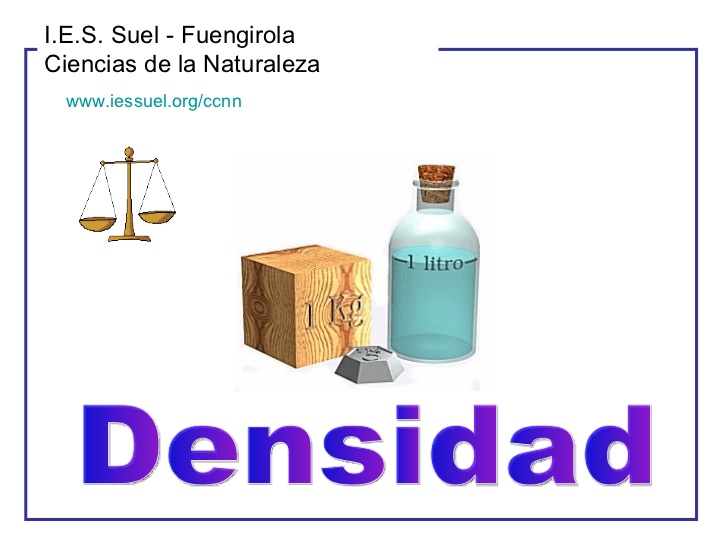 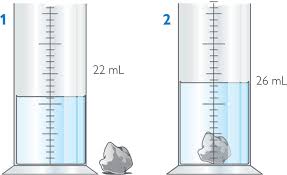 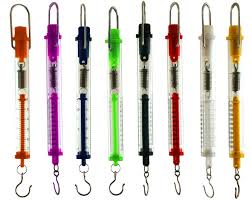 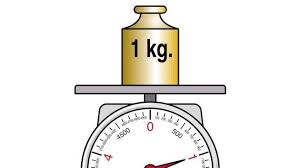 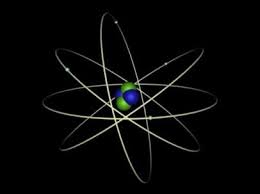 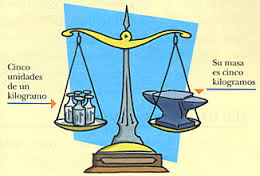 